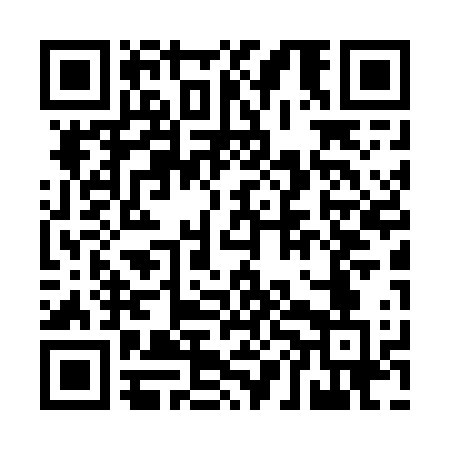 Prayer times for Telefomin, Papua New GuineaWed 1 May 2024 - Fri 31 May 2024High Latitude Method: NonePrayer Calculation Method: Muslim World LeagueAsar Calculation Method: ShafiPrayer times provided by https://www.salahtimes.comDateDayFajrSunriseDhuhrAsrMaghribIsha1Wed5:216:3312:313:526:287:362Thu5:216:3312:303:526:287:353Fri5:216:3312:303:526:287:354Sat5:216:3312:303:526:287:355Sun5:216:3312:303:526:287:356Mon5:216:3312:303:526:277:357Tue5:216:3312:303:526:277:358Wed5:216:3312:303:526:277:359Thu5:216:3312:303:526:277:3510Fri5:216:3312:303:526:277:3511Sat5:216:3312:303:526:277:3512Sun5:216:3312:303:526:277:3513Mon5:216:3312:303:526:267:3514Tue5:216:3312:303:526:267:3515Wed5:216:3312:303:526:267:3516Thu5:216:3312:303:526:267:3517Fri5:216:3412:303:526:267:3518Sat5:216:3412:303:536:267:3519Sun5:216:3412:303:536:267:3520Mon5:216:3412:303:536:267:3521Tue5:216:3412:303:536:267:3522Wed5:216:3412:303:536:267:3523Thu5:216:3412:303:536:267:3524Fri5:216:3512:303:536:267:3525Sat5:216:3512:303:536:267:3626Sun5:216:3512:313:536:267:3627Mon5:216:3512:313:536:267:3628Tue5:216:3512:313:546:267:3629Wed5:216:3512:313:546:267:3630Thu5:226:3612:313:546:267:3631Fri5:226:3612:313:546:277:36